Mimecast is looking to recruit a Software Engineering InternMaking email safer for business	Mimecast (NASDAQ: MIME) makes business email and data safer for thousands of customers and their millions of employees worldwide.  The company's next-generation cloud-based security, archiving and continuity services deliver comprehensive Cyber Resilience in a single, fully-integrated subscription service.  Our PeopleOur people are passionate about delivering their very best, and high levels of self-motivation drive exceptional performance across the board.  As Mimecasters we care deeply about the most important aspect of our business – the customer, and with that perspective, we pride ourselves in delivering Legendary Customer Success.  We instinctively find practical solutions to complex problems and take personal responsibility for our actions.  Embracing teamwork, we strive to win every time and also enjoy celebrating our successes.…for immediate consideration click here 'NOW' to apply...About the position… (taking applications now for Summer 2019 intake & 1 year placement)Software Engineering InternAbout the jobThe heart of Mimecast is the engineering organization whose focus is to make the world a safer place through cyber resiliency. We hire people with a broad set of technical and softer skills who are ready to take on big challenges that impact on millions of users using cutting edge technology.As a Software Engineering Intern, you will work on our core products and services as well as those which support critical functions of our engineering operations. Where you end up working as an Intern depends on your background and experience.Using your foundation in computer science, you will develop new ideas and gain an in-depth understanding of our products to help continually improve them. We are a collaborative, agile global organization of engineers with the highest levels of quality focus, technical knowledge and programming skills.ResponsibilitiesResearch, conceive and develop software applications to extend and improve on Mimecast’s product offering.Contribute to a wide variety of projects utilizing natural language processing, artificial intelligence, data compression, machine learning and search technologies.Collaborate on scalability involving access to massive amounts of data and information.Overcome the challenges presented to you as part of your development.Essential Skills and Experience:Minimum qualifications:Currently pursuing a Bachelors, Masters or PhD in Computer Science or a related technical / Engineering field.Experience with one or more general purpose programming languages including but not limited to: Java, C/C++, C#, Objective C, or Python.Must have authorization to work in UK.Desirable Skills:Preferred qualifications:Currently in your penultimate year of study.Experience in systems software or algorithms.Knowledge of Unix/Linux and APIs.Knowledge of TCP/IP and network programmingRewardWe offer a highly competitive rewards and benefits package including share options scheme, private healthcare, pension, life cover, season ticket travel loan, child care vouchers and an annual gym subsidization. (restrictions apply to non-Permanent staff) Mimecast is an entrepreneurial and high growth company which will provide the right candidate with a wealth of career development opportunities.  All Mimecasters strive to be high performers, problem solvers, team players with passion, integrity and effectiveness.  If this sounds like the perfect role for you then please follow link below and apply attaching your resume!https://careers-mimecast.icims.com/jobs/3770/software-engineering-internship/jobIf you would like more information about Mimecast please visit our website at www.mimecast.com  We look forward to speaking to you soon!Mimecast is an Affirmative Action, Equal Opportunity Employer that values the strength that diversity brings to the workplace. All qualified applicants will receive consideration for employment and will not be discriminated against on the basis of gender, race/ethnicity, protected veteran status, disability, or other protected group status. EEO is the Law.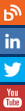 Blog LinkedInTwitterYouTube